Manor Park - Patient Participation Group: Action Plan 2016-17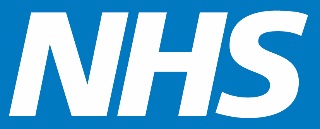 DateWhat is the issue you have identified?Where is the evidence?What will you do about it?How will you know it has been successful?How will it improve the experience of the wider community?Who is responsible?Completion dateYou said, we didNov 2016Communication with the PPGFeedback from the PPGThe practice will provide an update on all significant and relevant changes at the end of every PPG meeting.The practice will look at ways to give PPG members direct access to the practice manager.  The group should be aware that the practice manager works three days a week and as such they will aim to respond to requests within 48 hours.The CCG will provide an open door policy to all PPG members from practices across West LeedsImproved satisfaction from PPG membersEasy PPG members to contact the practice managerAllows PPG to consider impact of changes on the wider community Practice managerJan 2017You said The practice does not always share changes with the PPGWe did add ‘practice news’ to agenda for every meeting. Will organise a contact email for PPG members and will respond to queries within 48 hours.Nov 2016Communication from the CCGFeedback from the PPGThe CCG commits to attending the PPG at least once a year.The CCG advises all PPG members to join their community network. This way, PPG members will receive regular updates and a free quarterly magazine directly from the CCG.CCG rep will attend a meeting every yearPPG members will all be signed up to the CCG community networkIncreases PPG members awareness of wider issues impacting on patientsChris BridlePPG membersJan 2017You said The CCG needs to find ways to feedback to the PPGWe invited you to join our community network and stay up-to-date with activities at the CCGNov 2016Lack of clarity about how PPG members can influence citywide services changesFeedback from the PPGThe CCG advises all PPG members to join their community network.  This way, PPG members will receive regular emails from the CCG about engagement and involvement activities.PPG members will all be signed up to the CCG community networkIncreases PPG members awareness of wider issues impacting on patientsPPG membersJan 2017You said The CCG needs to make it clear how PPG members can influence citywide services changesWe invited you to join our community network and receive information about how you can influence citywide service changesNov 2016Lack of resources to support PPGsFeedback from the PPGThere are a number of resources available to PPGs in Leeds.  These can be accessed from the NHS Leeds West CCG website here: http://www.leedswestccg.nhs.uk/get-involved/how/patient-participation-group/ If PPG members would like to receive the information by post or have a suggestion about other resources that would be useful to their PPG they should contact Chris Bridle on 0113 PPG members will all be signed up to the CCG community networkPPG members are aware of the tools availablePPG members have attended the training availableImproves the effectiveness of the groupSupports the PPG members to champion the voice of the wider communityPPG membersJan 2017You said There should be resources available to support PPG membersWe explained that there are lots of resources available to support our PPGs. We invited you to attend out PPG training and directed you to tools and resourcesNov 2016Lack of clarity around the role of PPG membersFeedback from the PPGThe CCG will develop a draft role description for PPG members and will share this with the group for comment.  The CCG will refer to the dignity champion role description for guidanceThe PPG will have a role description and this will be available on the websiteImproves the effectiveness of the groupSupports the PPG members to champion the voice of the wider communityChris BridleJan 2017You said There should be a clear role description for PPG membersWeNov 2016The group ground rules are not available in an easy read versionFeedback from the PPGThe CCG will look at developing an easy read set of ground rules that can be shared with all the PPGs in the cityThere will be an easy read version of the ground rules for PPGsThe easy read version will be available to all PPGs in the citySupports people to get involved in the PPG if they have learning disabilities or English is not their first languageChris BridleFeb 2017You said The ground rules for the group should be available in an easy read versionWeNov 2016There is a lack of communication from the practice with the PPG and the wider communityFeedback from the PPGPush recruitment to get a larger demographic of our patient population.Ensure information is fed back to the group in a timely manner and involve the group when decisions that will affect the patients are happening. More members will have been recruited. Minutes and other information will be made available to everyoneImproves communication with the group and the wider community. The Practice Jan 2017You said The practice needs to improve communication with the PPG and the wider practice populationWe ensured that the next PPG meeting was made available to patients and as a result recruited 7 new members. Nov 2016Lack of evidence that the practice acts on feedback from the PAG/wider communityFeedback from the PPGIn the minutes of the meeting or the action plan the practice will record evidence of ‘you said, we did’. Outcomes will be clearly demonstrated in the action planIncrease the confidence of the wider community and PPG that their views are being acted onPracticeJan 2017You said There should be clear evidence of ‘you said, we did’ to demonstrate how the practice is acting on patient feedbackWe have included a ‘you said, we did’ section in our action planNov 2016The ground rules should feature ‘mutual respect’Feedback from the PPGThis is covered in the ground rules under ‘respect’Already coveredn/aN/an/aYou said The ground rules should feature ‘mutual respect’We have already included ‘respect’ in the ground rulesNov 2016Need for the involvement of clinical staff at the PPG meetingsFeedback from the PPGThe practice acknowledge the importance of having clinical staff at PPG meeting, however it asks the PPG to understand that this takes staff away from clinical responsibilities. The practice will work hard to have a member of the clinical staff at each meeting.  They will also try to vary this so that different people attend the meeting.Clinical staff will regularly attend PPG meetingsWill create a more productive and meaningful PPGPracticeJan 2017You said There should be a member of clinical staff at each PPG meeting. This should not be the same person each meeting or people with the same roleWe will encourage clinical staff to attend the PPG regularlyNov 2016There is no budget for the PPGFeedback from the PPGThere is no budget available for the PPG at this time.  There may be money available for small projects but this will be looked at on an individual basis.No immediate plans to allocate a budget to the PPGN/AN/AN/AYou said The PPG should have a budgetWe are not able to action this currentlyNov 2016The skills and experience for PPG members are not being used effectivelyFeedback from the PPGThe practice will ask all PPG members to share their skills.  It will look at ways to use these skills to improve the practice in the future.The practice will have a list of the skills PPG members are willing to share with the groupWill create a more productive and meaningful PPGPracticePPG membersJan 2017You said The practice should map the skills of the PPG members and use these to develop the practiceWe sent out an email asking PPG members to share their skills and experience with us if they would like to.Nov 2016It is not clear what the PPG can and cannot influenceFeedback from the PPGThe practice will be transparent about what decisions the PPG can influence and to what extent.The practice will outline ‘you said, we did in the action plan and will explain why if they cannot act on a requestWill create a more productive and meaningful PPGPracticeJan 2017You said The practice should be clear what the PPG can influence and to what extent.  It should be made clear if the practice will not or cannot act of PPG feedbackWe outline ‘you said, we did’ in the action plan and explain why if we cannot act on feedbackNov 2016PPG members often don’t understand the challenges faced by the practice Feedback from the PPGThe CCG provides comprehensive training for PPG members.  This training includes opportunities to explore the challenges faced by the NHS and practices. PPG members can find out more about the training by joining the CCG community network.PPG members will be signed up to the CCG community networkPPG members will have attended the ‘introducing the NHS’ trainingWill create a more productive and meaningful PPGPPG membersMarch 2017You said There should be opportunities for PPG members to understand the pressures and constraints within the NHS and practicesWe have invited all PPG members to attend the free ‘Introducing the NHS training’Nov 2016There is no pre meet for PPG membersFeedback from the PPGThe practice acknowledges that a pre-meeting might be a useful way for the PPG members to influence the agenda of the meeting.  Given the recent instability in the group the practice will not be offering pre-meets at this time.  The practice is happy to relook at this in six months time.The CCG provides regular peer support to patients and this provides an opportunity to for PPG members to share good practice and support each other.  To find out more about the peer support group please join the CCG community networkThe practice will review this in six months timeWill create a more productive and meaningful PPGPracticeJune 2017You said The PPG should be able to have a ‘pre-meet’ to explore items for the agenda.We Nov 2016The involvement of staff and patients in meetings is importantFeedback from the PPGThe practice is keen for the group to be seen as a partnership.Staff and patients will be present at every meetingWill create a more productive and meaningful PPGPracticePPG membersJan 2017You said The main meeting should be attended by both practice staff and patients. The PPG is a partnership and both parties should be present if the group is to be meaningful and effectiveWe commit to having staff at every meetingNov 2016TV screen are not being used to promote the PAG or engagement opportunitiesFeedback from the PPGThe CCG is currently looking at how it can support practices to better use their TV screens.  The CCG will provide an update on this work on request.The TV screen in the practice will include information about the PPGThe TV screen will promote opportunities for patients to feedbackIt will increase the opportunities for patients to get involve and share their feedbackIt will increase diversity in the PPGCCGApril 2017You said The practice should look at how it can better use the TV screens at the practice to provide information and promote the PPG/engagement activitiesWe Nov 2016The website is not very accessibleFeedback from the PPGThe CCG is currently supporting practices to improve their websites.  The CCG will provide an update on this work on request.All GP practice websites will have a similar formatThe practice website will be easy to navigateThe PPG page on the website will be up-to-dateEasier for patients to make an appointment and organise repeat prescriptionsEasier for patient to find out what is happening at the practice and PPGCCGPracticeApril 2017You said The website should be developed to make it more accessible, current and usefulWe have:  updated the practice website, PPG meeting minutes are now available via the website. We also sent out a link to members asking to participate in a link survey regarding a newly designed website format Jan 2016The practice noticeboard is out-of-dateFeedback from the PPGThe practice acknowledges that this is an important way to communicate with patients. It would welcome support from the PPG member in order to keep the notice board up-to-date.Information on the notice board is relevant and currentEasier for patient to find out what is happening at the practice and PPGAccess to important health messagesPracticePPG membersFeb 2017You said The notice board needs to be kept up-to-date and tidyWe  have gone around the surgery and removed all out of date posters. Would also find it helpful, if a PPG member would like to volunteer to help with our notice boards. Nov 2016The terms of reference does not outline the role of the groupFeedback from the PPGThe PPG members have been asked to share their feedback on the TOR in the next two weeks.  The practice will review and amend the TOR accordingly.The group and practice are satisfied that the terms of reference clearly outlines the role of the PPG.Will create a more productive and meaningful PPGPracticePPG membersJan 2017You said The terms of reference is not clear and need to be reworkedWe have emailed the draft and asked members to review and make suggestions.Nov 2016Daytime meetings are often not accessible to people who work during the dayFeedback from the PPGThe practice is eager to make the group accessible to people from all communities.  The practice has decided to run half of the meeting during the day to make them accessible to people who have children or work evenings/night.The practice will offer PPG member alternative ways to get involve in meeting if they cannot attend.  This may include Skype or email.A diverse group of people will have to opportunities to feed into the PPGA more diverse group will have the opportunity to have their voices heard and acted on.PracticeJan 2017You said The meetings should be held in the eveningAt the meeting on 26th Jan we agreed that meetings would alternate between afternoon and evening.Nov 2016Quarterly meetings is not frequent enoughFeedback from the PPGThe practice agrees to increase the number of meetings so that they are held every 2 months for one hour.The PPG will be encouraged to form subgroups where necessary to take forward the tasks outlined in the action plan.Meetings will take place every two monthsMore frequent opportunities for the wider community to feedbackPracticeDec 2016You said The meeting should take place more frequently that quarterlyWe will organise meetings every two months for one hour. We will organise subgroup for specific projects if appropriateNov 2016A patient chair for the PPG could make it more meaningfulFeedback from the PPGThe practice is eager for the PPG to be led by patients and will work towards this aim.  In the meantime the PPG will be chaired by a representative of the CCG.A patient will chair the PPGCould create a more productive and meaningful PPGPracticeReview in June 2017You said The meeting should be chaired by patientsWe will review this approach in the summer 2017Nov 2016PPG members are not prepared for meetingsFeedback from the PPGPPG members will be send all relevant papers at least 7 days before a PPG meeting to give them time to digest information and consider their response.PPG members will receive papers at least 7 days before the meetingCould create a more productive and meaningful PPGPracticeJan 2017You said PPG members should receive all papers in advance of the meetingWe will send out meeting papers at least seven days before the meetingNov 2016Meeting a not meaningful if there are less than five PPG members present Feedback from the PPGThe practice suggests that at least 5 patients should be present for a meeting to be quorate.The terms of reference will outline quoracyCould create a more productive and meaningful PPGPracticeJan 2017You said There should be a minimum number of patients required to attend a meeting (quoracy)We have updated the Terms of reference to include Quoracy. Nov 2016PPG members are not told the dates/times of meetings far enough in advanceFeedback from the PPGThe practice will organise meetings throughout 2017 and share these with PPG members in December 2016.Meeting are organise a year in advanceCould create a more productive and meaningful PPGPracticeJan 2017You said The practice should provide meeting dates up to a year in advance to allow PPG members to organise their diariesWe have created a list for the year of the dates the meetings will be held and will circulate with the meeting minutes. 